Unit 4: The Accounting CycleActivity 3: The Balance Sheet What is an account form balance sheet?What type of balance sheet are we going to study in this Unit?Fill in the blank:  The accounting equation Assets = Liabilities + Owner’s Equity is ___________ no matter how the balance sheet is ______________. Fill in the following features of a report form balance sheet:Total Assets = Total __________________ and Owner’s Equity (i.e. both are $5,035).Both final totals are ________________ underlined.Both final totals are in the _______________ column.Final totals are formatted with a __________________   ___________ ($).A classified balance sheet groups various balance sheet accounts into these categories.  Current Assets – Fixed Assets – Current Liabilities – Long-Term Liabilities – Owner’s Equity – Net income ___________________ owner’s equity.Drawings ____________________ owner’s equity. Here is a close up look at the Owner’s Equity section on the balance sheet. Please memorize this format.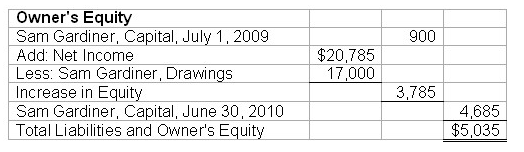 Check Your UnderstandingA 20 year mortgage is a________________ .current assetfixed assetcurrent liabilitylong-term liability Drawings _________ owner’s equity.increasedecreasedo not affect Cash is a _____________ .current assetfixed assetcurrent liabilitylong-term liability *Please go back to my website and complete the Classified Balance Sheet Assignment.  There are three (3) tabs along the bottom of the spreadsheet.  #1 Worksheet, #2 Income Statement, #3 Balance Sheet.  Please use the worksheet and the income statement to complete the Classified Balance Sheet. 